13Suggested grade boundariesQnWorkingAnswerMarkNotesNotes1ae.g.  M1for a correct first step eg subtract g from both sides OR divide all terms by 2 OR divide all terms by c OR divide all terms by 2c2A1oeb3f (3e – 4)2B2(B1 for 3(3ef – 4f) or f(9e −12) or 3f(ke – 4) or 3f(3e – m) where k ≠ 0 and m ≠ 0)cx2 – 5x + 2x − 10M1for any 3 correct terms or for 4 out of 4 correct terms ignoring signs or x2 – 3x… or for …−3x − 10x2 – 3x − 102A1d  OR  n−1 × n7  OR  n4 × n2  OR n4 × n7 × n−5   OR  n”11” ÷ n5 = n(”11” – 5)M1for simplifying two termsn62A1Total 8 marks2(adding) 10x =  – 5 or 21x + 35y = 42			21x – 15y =  – 33 			then 50y = 753M1Correct method to eliminate x or y Or making coefficients of x or y the same and correct operator has been applied to eliminate x or y (2 out of 3 terms correct implies a correct operator)or correct algebraic substitution for x or y into other equation Correct method to eliminate x or y Or making coefficients of x or y the same and correct operator has been applied to eliminate x or y (2 out of 3 terms correct implies a correct operator)or correct algebraic substitution for x or y into other equation x = − 0.5 oe y = 1.5 oeA1 A1Both A marks dep on M1Both A marks dep on M1Total 3 marks3(x ± 9)(x ± 4)(x ± 9)(x ± 4)or M1or (x + a)(x + b) where ab = −36 or a + b = −5 OR correct substitution into quadratic formula (condone one sign error in a, b or c)(if + rather than ± shown then award M1 only unless recovered with answers)(x − 9)(x + 4) or  or M1or  or  9, −43A1dep on at least M1Total 3 marks4(a)5191B1(b)2M1 A factor tree / division ladder of 3 or more factors (≠1), multiplying to 800, which must include 2 and 5. Condone 1 error when product ≠ 8002×2×2×2×2×5×5A1 dep on M1 oe eg 25 × 52Total 3 marks54x or x − 74M1Correct expression for B or CCorrect expression for B or Cx + 4x + x – 7 = 137 oeM1Correct equationCorrect equationx = 144 ÷ 6 (=24) or 6x = 144 or 6x – 144 = 0M1Gathering up the x’s and numbers Dep on previous M1Gathering up the x’s and numbers Dep on previous M117A1Total 4 marks6(a)2, −1.5, −3, 02B2B1 for 2 or 3 values correct(b)2M1ftAt least 5 points plotted correctly ft from table dep on B1 in part (a)A1For correct smooth curve.Total 4 marks7(a)−1, 0, 1, 2, 3, 42B2B1 for   – 2, −1, 0, 1, 2, 3, 4         or  −1, 0, 1, 2, 3Total 2 marks8a91B1b(g(2) =)  oeM1or for sight of fg(x) e.g. 10.242A1oe e.g. Total 3 marks9e.g. 6(x – 1) (= 6x – 6)M1method to find expression for perimeter of hexagone.g. 2(x + 5) + 2x – 3 (= 4x + 7)M1method to find expression for perimeter of triangle“6x – 6” = “4x + 7”M1(dep on at least M1) for equating both expressions e.g. 6x – 4x = 7 + 6M1(dep on previous M1 and equation of the form ax + b = cx + d  )for rearranging the x terms on one side and the numerical terms on the other and all expansions correct.5.55A1oe (dep on M2)Total 5 marks10e.g. 36 ÷ (2 + 6)  (= 4.5) or oe or Asha = £9 OR Julie = £27M1e.g. 3 × “4.5” or  or  or  M1or an answer of  or an answer of  13.5(0)3A1SCB1 for 36/5 × 7(= 43.2) or 36/9 × 2(= 8)SCB1 for 36/5 × 7(= 43.2) or 36/9 × 2(= 8)Total 3 marks11e.g.  and  oeM1both fractions expressed as improper fractionse.g.  OR  oeM1correct cancelling or multiplication of numerators and denominators without cancellinge.g. or or  or candidate clearly shows that in the question, the result of  and that their answer becomes   shown3A1Dep on M2 for conclusion to  from correct working – either sight of the result of the multiplication e.g.  must be seen or correct cancelling prior to the multiplication to  NB: use of decimals scores no marksTotal 3 marks12Fully correct perpendicular bisector with all relevant arcs shown.2B2Fully correct bisector with all arcs. Correct arcs can be on the same side of AB.  B1 for all correct arcs and no bisector drawn or for a correct bisector within guidelines but no arcs.NB: On tramlines = within tramlines.Total 2 marks13a231B1accept 22 – 24be.g. 29 − 17M1For subtracting readings from 15 and 45122A1accept 10 – 14cB1ft comparison of the mediansTwo comparisons (at least one of which must be in context)2B1ft comparison of the IQRNote: to award 2 marks at least one comparison must be in contextTotal 5 marks145, 7, 11, 12, 13, 14, 15, 16, 17, 18, 183M1Ordering  marks (allow 1 error)11 and 17 selectedM1LQ = 11 and UQ =17 identified6A1Total 3 marks15(AOC =) 38 × 2 (= 76)4M152A1B2(dep on M1) for all reasons relevant to their method – underlined words must be seen.angle at the centre is 2 × (double) angle at circumference / angle at circumference is ½ angle at centreangles in a triangle add to 180°  or angles in a triangle add to 180°base angles in an isosceles triangle (are equal)If not B2 then award B1 (dep on M1) for a correct circle theorem(dep on M1) for all reasons relevant to their method – underlined words must be seen.angle at the centre is 2 × (double) angle at circumference / angle at circumference is ½ angle at centreangles in a triangle add to 180°  or angles in a triangle add to 180°base angles in an isosceles triangle (are equal)If not B2 then award B1 (dep on M1) for a correct circle theoremTotal 4 marks16 or  or 4 − yM1for multiplying numerator and denominator by  or a correct expression for the numerator or denominator2A1Total 2 marks17(a)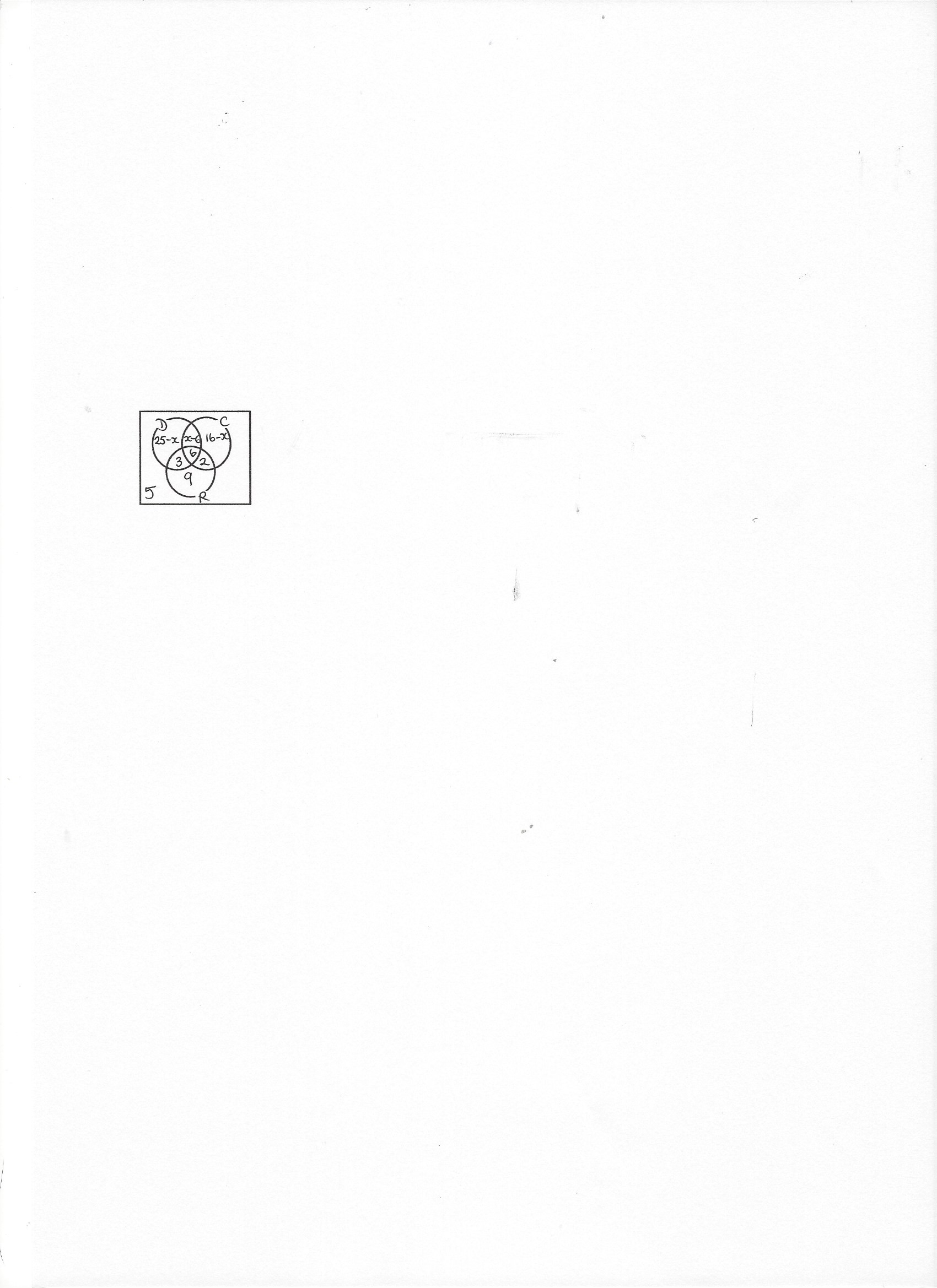 3B3All  8 values inserted correctlyB2 for 4 to 7 correct valuesB1 for 2 or 3 correct valuesNB: Expressions involving x do not have to be simplified.(b)“[(25 – x) + (x – 6) + (16 – x) + 3 + 6 + 2 + 9 + 5]” = 502M1ftFor sum of all their values = 50 oe10A1Total 5 marks18(a)	Factorising numerator  as (5x + 4)(2x + 3)3M1Factorising denominator as (2x + 3)(2x – 3)M1 A1(b)(85y  = ) 215y   or  (4n  = )22n   or  25y+24M125y+2 = 215y – 2n  oe  M1e.g. 22n = 215y – 5y – 25y + 2 = 15y – 2n oeM1Correct equation using the powersn = 5y − 1A1Dep on M2  (accept 5y – 1)Total 7 marks19(N + 1)2 = (N² + 2N + 1)  and (N − 1)2 = (N² − 2N + 1)3M1(N² + 2N + 1) – (N² − 2N + 1) = 4NM1Must reach 4N correctlyN = 5x oeTherefore 4N = 20xA1Dep. on M2. A correct conclusion (i.e. 20 “x”) following fully correct workingAlt: N = 5x  oe in both A and B M1(5x + 1)2 = (25x² + 10x + 1)  and (5x – 1)2 = (25x² − 10x + 1) M1(25x² + 10x + 1) − (25x² − 10x + 1) = 20xA1Dep. on M2. Subtraction of two correct brackets to reach 20 “x”Alt: A2 – B2 = ( A + B) (A – B)A + B = 2N and A – B = 2M1A2 – B2 = 2 N x 2 = 4NM1N = 5x oeTherefore 4N = 20xA1Dep. on M2. A correct conclusion (i.e. 20 “x”) following fully correct workingTotal 3 marks20– 2(x2 + 6x – 3.5) or  – 2(x2 + 6x) + 73M1M1Factorising by  – 2 – 2[(x + 3)2 – 9  – 3.5] or  – 2[(x + 3)2 – 9] + 7M1M1Completing the square25 – 2(x + 3)2A1A1Alt : a + b(x2 + 2cx + c2)2bc = −12 or a + bc2 = 7 or b =  – 2M1M1Equating coefficients or stating value of b2 × −2 × c = −12 or c =  3 M1M1Equating coefficients or stating value of ca + −2 × (3)2 = 7  or a  = 25 seenA1A1Equating coefficients or stating value of aSpecial Cases:SC B2 for answer of – 2(x + 3)2 + constantor 25 – 2(x +  positive constant)2SC B1 for answer of – 2(x – 3)2 + constantSpecial Cases:SC B2 for answer of – 2(x + 3)2 + constantor 25 – 2(x +  positive constant)2SC B1 for answer of – 2(x – 3)2 + constantTotal 3 marks21OC = 3a  + 4b5B1Correct expression for OC ON  = t(3a  + 4b) M1Correct expressions for ONON  = 3a + s(–3a  + 6b)M1Correct expressions for ONt(3a  + 4b) =  3a + s(– 3a + 6b) → t = 0.6,  s = 0.4A1  t or s value correctON = 1.8a + 2.4b oeA1e.g. ON =  (3a + 4b)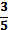 Alt:AB = – 3a + 6b B1Correct expression for ABAN  =  s(–3a  + 6b)M1Correct expressions for ANAN = – 3a + t(3a  + 4b)M1Correct expressions for AN– 3a + t(3a  + 4b) = s(– 3a + 6b) → t = 0.6,  s = 0.4 → AN = –1.2a + 2.4bON = 3a + ANA1  t or s value correctON = 1.8a + 2.4b oeA1e.g. ON =  (3a + 4b)Alt:OC = 3a  + 4bB1Correct expression for OCON : NC = 6 : 4 (i.e 3:2)M1ON =  OCM2ON = 1.8a + 2.4b oeA1e.g. ON =  (3a + 4b)Total 5 marksEdexcel averages: scores of candidates who achieved grade:Edexcel averages: scores of candidates who achieved grade:Edexcel averages: scores of candidates who achieved grade:Edexcel averages: scores of candidates who achieved grade:Edexcel averages: scores of candidates who achieved grade:Edexcel averages: scores of candidates who achieved grade:Edexcel averages: scores of candidates who achieved grade:Edexcel averages: scores of candidates who achieved grade:QnPaperQuestionSkill testedMax scoreMean %ALL987654311HRQ03Algebraic manipulation8917.287.927.847.647.356.945.704.4222HRQ07Simultaneous linear equations3862.572.952.802.782.392.351.881.2531HRQ06Quadratic equations3832.492.922.852.722.112.011.631.0042HRQ01Powers and roots3892.682.902.922.702.562.522.252.2552HRQ03Linear equations4823.293.943.843.603.132.331.620.6762HRQ15Graphs4863.433.863.713.563.183.082.702.3072HRQ11aInequalities2811.621.951.871.761.611.100.920.3681HRQ17acFunction notation3822.452.932.872.532.211.771.420.8991HRQ10Linear equations5753.744.804.744.082.981.870.970.36101HRQ01Ratio and proportion3782.352.872.762.442.301.690.960.97111HRQ02Fractions3782.322.682.602.382.292.081.621.03122HRQ06Construction2731.451.811.651.521.250.990.720.67131HRQ12Statistical measures5673.354.584.003.092.372.121.541.14142HRQ14Statistical measures3621.852.542.101.791.341.060.830.61151HRQ14Circle properties4582.323.182.682.241.701.351.060.69161HRQ13bPowers and roots2621.231.931.621.060.620.510.130.00172HRQ17abSet language and notation5562.784.213.202.411.761.341.070.84182HRQ21Algebraic manipulation7533.716.334.542.861.970.860.500.14192HRQ25Algebraic manipulation3421.262.281.550.840.400.230.060.00202HRQ23Algebraic manipulation3411.232.521.420.720.320.150.000.00212HRQ26Vectors5281.392.731.250.770.410.190.060.06806854.7971.8362.8153.4944.2536.5427.6419.65Grade9876543Mark67584940322418